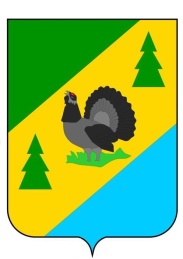 РОССИЙСКАЯ ФЕДЕРАЦИЯИРКУТСКАЯ ОБЛАСТЬАЛЗАМАЙСКОЕ МУНИЦИПАЛЬНОЕ ОБРАЗОВАНИЕАДМИНИСТРАЦИЯПОСТАНОВЛЕНИЕ № 121г. Алзамайот 12 октября 2020 г.  	В соответствии с п. 9 Правил предоставления средств государственной поддержки из федерального бюджета бюджетам субъектов Российской Федерации для поощрения муниципальных образований – победителей Всероссийского конкурса лучших проектов создания комфортной городской среды, утвержденных постановлением Правительства Российской Федерации от 7 марта 2018 года № 237, ст. 16 Федерального закона от 6 октября 2003 года № 131-ФЗ «Об общих принципах организации местного самоуправления в Российской Федерации» руководствуясь статьей 47 Устава Алзамайского муниципального образования, администрация Алзамайского муниципального образованияПОСТАНОВЛЯЕТ:Принять участие в 2021 году во Всероссийском конкурсе лучших проектов создания комфортной городской среды в малых городах и исторических поселениях (далее – Конкурс).Возложить функции по организации общественного обсуждения проектов Конкурса и подведения его итогов на общественную комиссию, созданную для организации обсуждения проекта муниципальной программы «Формирование современной городской среды Алзамайского муниципального образования» на  2018-2024 годы, проведение комиссионной оценки предложений заинтересованных лиц, а также для осуществления контроля за реализацией муниципальной программы «Формирование современной городской среды Алзамайского муниципального образования» на  2018-2024 годы, утвержденной постановлением администрации Алзамайского муниципального образования.Установить период приема предложений от населения об общественной территории, на которой будет реализовываться проект создания комфортной городской среды, с 12 октября 2020 года по 2 ноября 2020 года.Утвердить порядок отбора общественной территории в Алзамайском муниципальном образовании для участия во Всероссийском конкурсе (Приложение №1).Определить пункты сбора предложений от населения об общественной территории, на которой будет реализовываться проект создания комфортной городской среды:- Администрация Алзамайского муниципального образования (ул. Первомайская, 119);- МКУК «БИЦ»  (ул. Первомайская, д. 62);- МКУК ДК «Сибиряк» (ул. Первомайская, д. 104)- магазин «Мираж» (ул. Бурмакина, д. 18)- Ремонтно-механическое депо г. Алзамай ОАО «Вагонная ремонтная компания-1» Новосибирский филиал (ул. Первомайская, 33)Установить, что предложение возможно направить путем подачи электронного документа на адрес электронной почты администрации Алзамайского муниципального образования: alzamai@inbox.ru. Настоящее постановление подлежит опубликованию в газете «Вестник Алзамайского муниципального образования» и на официальном сайте Алзамайского муниципального образования www.alzamai.ru.Глава  Алзамайского муниципального образования	     						   А.В. ЛебедевПриложение № 1 к постановлению администрации Алзамайского муниципального образования                                                   от 12.10.2020 № 121ПОРЯДОКорганизации, проведения и приема предложений от жителей Алзамайского муниципального образования по выбору общественной территории для участия во Всероссийском конкурсе по отбору лучших проектов в сфере создания комфортной городской среды в малых городах и исторических поселениях в 2021 году (далее - «Порядок»)1. Общие положения Настоящий Порядок разработан в целях: информирования граждан и организаций Всероссийском конкурсе по отбору лучших проектов в сфере создания комфортной городской среды в малых городах и исторических поселениях в 2021 году (далее - «всероссийский конкурс»); выявления и учета общественного мнения по выбору общественной территории для участия во Всероссийском конкурсе. В целях реализации настоящего Порядка используются следующие понятия: проект создания комфортной городской среды - описание в текстовой и графической форме комплекса мероприятий по благоустройству одной или нескольких взаимосвязанных территорий общего пользования муниципальных образований различного функционального назначения (площадей, набережных, улиц, пешеходных зон, скверов, парков, иных территорий) (далее - общественные территории), направленных на улучшение архитектурного облика поселений, повышение уровня санитарно-эпидемиологического и экологического благополучия жителей в малых городах и исторических поселениях, благоустройство которых предусмотрено муниципальной программой формирования комфортной городской среды, утвержденной в соответствии с требованиями, установленными постановлением Правительства Российской Федерации от 10 февраля 2017 года № 169 "Об утверждении Правил предоставления и распределения субсидий из федерального бюджета бюджетам субъектов Российской Федерации на поддержку государственных программ субъектов Российской Федерации и муниципальных программ формирования современной городской среды", постановлением Правительства Российской Федерации от 30 декабря 2017 года № 1710 "Об утверждении государственной программы Российской Федерации "Обеспечение доступным и комфортным жильем и коммунальными услугами граждан Российской Федерации"; общественная комиссия - комиссии по обеспечению реализации мероприятий муниципальных программ в сфере благоустройства и формирования комфортной городской среды на территории Алзамайского муниципального образования; общественная территория (территории общего пользования) - понимается территория соответствующего функционального назначения, которой беспрепятственно пользуется неограниченный круг лиц, свободная от транспорта, в том числе пешеходные зоны, площади, улицы, скверы, парки, бульвары, пляжи, набережные, а также наземные, подземные, надземные части зданий и сооружений, специально предназначенные для использования неограниченным кругом лиц в целях досуга, проведения массовых мероприятий; предложения по благоустройству - поступившие предложения от граждан Российской Федерации, проживающих на территории Алзамайского муниципального образования по выбору общественной территории для участия во Всероссийском конкурсе.2. Порядок приема предложений от жителей Алзамайского муниципального образования по выбору общественной территории для участия во Всероссийском конкурсе2.1. Сбор предложений от жителей Алзамайского муниципального образования по выбору общественной территории для участия во Всероссийском конкурсе, организуется администрацией Алзамайского городского поселения.2.2. Администрация Алзамайского городского поселения подготавливает уведомление, которое подлежит официальному размещению на официальном сайте администрации Алзамайского муниципального образования в сети «Интернет» http://alzamai.ru/ 2.3. Предложения по выбору общественной территории для участия во Всероссийском конкурсе, подаются в электронном или письменном виде по форме согласно приложению № 2 к настоящему Порядку.2.4. Предложения принимаются в течение 21 (двадцать одного) дня с даты опубликования уведомления, указанного в пункте 2.2 настоящего Порядка в письменной форме лично или посредством почтового отправления по адресу: Иркутская область, г. Алзамай, ул. Первомайская, 119 в рабочие дни включительно с 8.00 до 12.00 и с 13.00 до 17.00 или на электронную почту alzamai@inbox.ru В дальнейшем предложения направляются лицу, ответственному за прием и регистрацию предложений по выбору общественной территории для участия во Всероссийском конкурсе, который регистрирует данные предложения в журнале. Предложения по выбору общественной территории для участия во Всероссийском конкурсе, подготовленные на бумажном носителе, должны быть представлены в оригиналах.Порядок определения результатов сбора предложений по выбору общественной территории для участия во Всероссийском конкурсе Лицо, ответственное за прием и регистрацию входящих документов предложений по выбору общественной территории для участия во Всероссийском конкурсе, (далее - ответственное лицо), регистрирует предложения в день их поступления в журнале регистрации в порядке очередности поступления. Ответственное лицо формирует сводный отчет о проведении сбора предложений в соответствии с приложением № 3 к настоящему Порядку и направляет его на рассмотрение общественной комиссией. Общественная комиссия проводит заседание и принимает решение о подведении итогов приема предложений населения по выбору общественной территории для участия во Всероссийском конкурсе и определяет общественную территорию набравшую наибольшее количество предложений для участия во Всероссийском конкурсе. Решение Общественной комиссии оформляется протоколом заседания общественной комиссии, который публикуется в течении двух рабочих дней в средствах массовой информации и на официальном сайте администрации Алзамайского муниципального образования в сети «Интернет» http://alzamai.ru. Администрация Алзамайского муниципального образования в течение пяти календарных дней после определения Общественной комиссией общественной территории, на которой будет реализовываться проект создания комфортной городской среды и опубликования указанного протокола в соответствии с пунктом 3.4. принимают решение о начале приема предложений от населения по мероприятиям, которые целесообразно реализовать на такой территории в рамках реализации проекта создания комфортной городской среды. 					Приложение 1к порядку организации, проведения и приема предложений от жителей Алзамайского муниципального образования по выбору общественной территории для участия во Всероссийском конкурсе по отбору лучших проектов в сфере создания комфортной городской среды в малых городах и исторических поселениях в 2021 годуУВЕДОМЛЕНИЕо начале сбора предложений по выбору общественной территории для участия во Всероссийском конкурсеНастоящим	(наименование разработчика проекта программы)уведомляет о проведении сбора предложений по выбору общественной территории Алзамайского муниципального образования, предлагаемой к участию во Всероссийском конкурсе на право получения поддержки в целях реализации лучших проектов создания комфортной городской среды в малых городах и исторических поселениях в 2021 году (далее - предложения по благоустройству).Срок сбора предложений	                                                      (даты начала и окончания)Способ направления предложений:в форме электронного документа по адресу:	                                                                               (адрес электронной почты)на бумажном носителе по адресу:	                        (адрес администрации муниципального образования)Контактное лицо по вопросам 	сбора предложенийНомер рабочего телефона:___________.	График работы: с ____до	по	 рабочим дням.(подпись)	(Ф.И.О.	руководителя)Примечание. Предложения по выбору общественной территории для участия во Всероссийском конкурсе, поступившие в Администрацию Алзамайского муниципального образования после указанного в уведомлении срока, а также несоответствующие прилагаемой форме, подлежат отклонению.Приложение 2к порядку организации, проведения и приема предложений от жителей Алзамайского муниципального образования по выбору общественной территории для участия во Всероссийском конкурсе по отбору лучших проектов в сфере создания комфортной городской среды в малых городах и исторических поселениях в 2020 годуВ администрацию Алзамайского муниципального образованияОт________________________________________________________(фамилия, имя, отчество (при наличии),Адрес регистрации (место жительства):Контактный телефон:	Адрес электронной почты (при наличии):ПРЕДЛОЖЕНИЕпо выбору общественной территории для участия во Всероссийском конкурсе по отбору лучших проектов в сфере создания комфортной городской среды в малых городах и исторических поселениях в 2021 годуПредлагаю для участия во Всероссийском конкурсе по отбору лучших проектов в сфере создания комфортной городской среды в малых городах и исторических поселениях в 2021 году следующую общественную территорию________________________________________________________________.(подпись)	                                                                            (дата 	подписания	предложения)     Приложение 3к порядку организации, проведения и приема предложений от жителей Алзамайского муниципального образования по выбору общественной территории для участия во Всероссийском конкурсе по отбору лучших проектов в сфере создания комфортной городской среды в малых городах и исторических поселениях в 2021 годуСВОДНЫЙ ОТЧЕТпо выбору общественной территории для участия во Всероссийском конкурсе по отбору лучших проектов в сфере создания комфортной городской среды в малых городах и исторических поселениях в 2021 годуАдминистрация Алзамайского муниципального образования Срок сбора предложений:начало «	»	20	г.окончание «	»	20	г. Сведения о проведенном сборе предложений:2.1.  Количество поступивших предложений -	.  2.2.  Поступившие предложения по общественным территориям:3. ИсполнительОб участии в 2021 году во Всероссийском конкурсе лучших проектов создания комфортной городской среды   №  п/пОбщественная территорияКоличество поступивших предложений1234